	1. KUŽELKÁŘSKÁ LIGA DOROSTU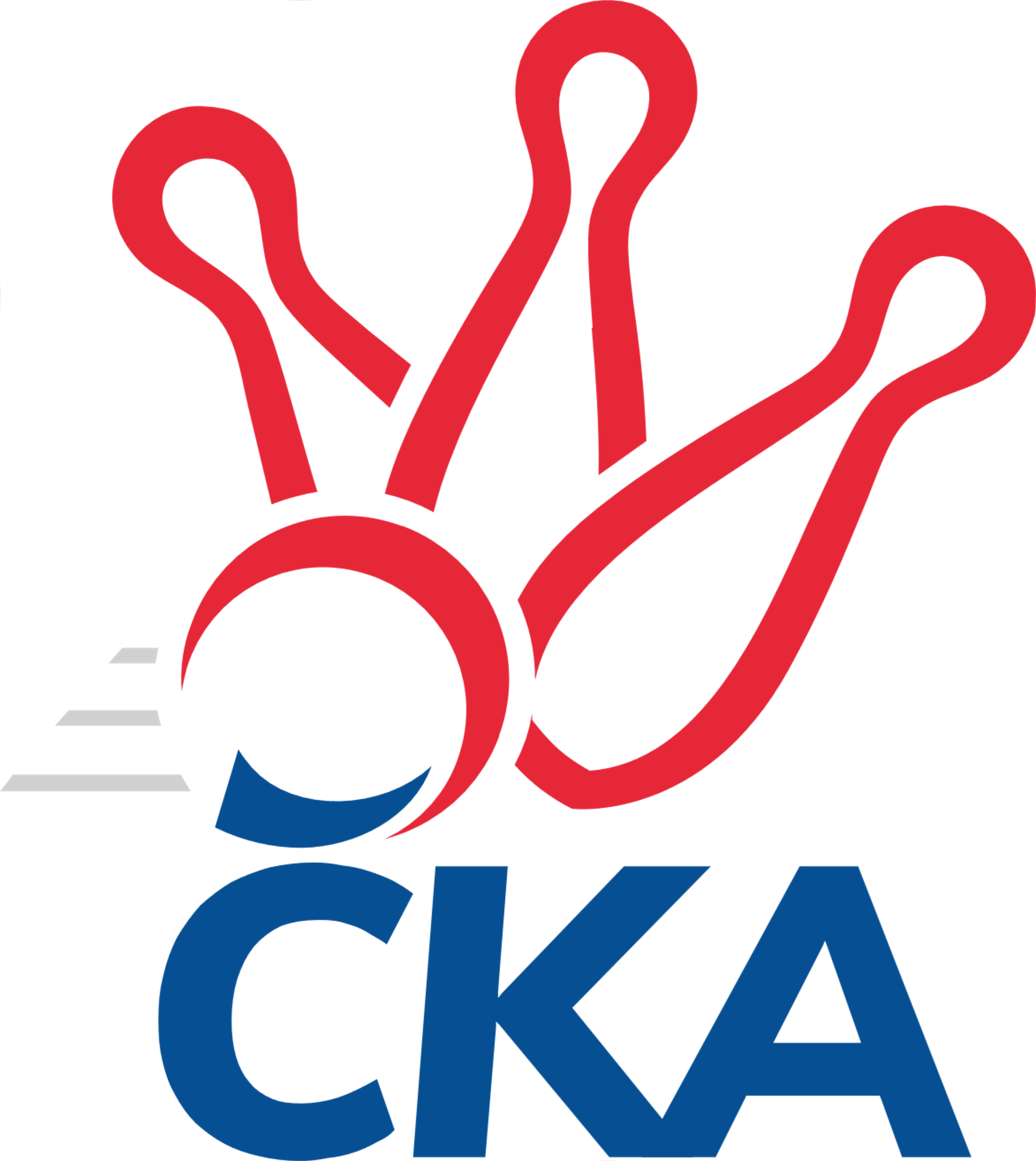 Č. 4Ročník 2020/2021	27.9.2020Nejlepšího výkonu v tomto kole: 1740 dosáhlo družstvo: TJ Lokomotiva Č. Velenice1.KLD C 2020/2021Výsledky 4. kolaSouhrnný přehled výsledků:TJ Centropen Dačice	- TJ Sokol Nové Hrady 	2:0	1602:1317		27.9.TJ Slovan Kamenice n. L. A	- TJ Lokomotiva Č. Velenice	0:2	1571:1740		27.9.KK Lokomotiva Tábor	- TJ Slovan Kamenice n. L. B	2:0	1491:1434		27.9.TJ Jiskra Nová Bystřice	- KK PSJ Jihlava	0:2	1402:1511		27.9.Tabulka družstev:	1.	TJ Lokomotiva Č. Velenice	4	4	0	0	8 : 0 	 	 1663	8	2.	KK PSJ Jihlava	4	3	0	1	6 : 2 	 	 1604	6	3.	TJ Centropen Dačice	4	3	0	1	6 : 2 	 	 1585	6	4.	TJ Slovan Kamenice n. L. A	4	3	0	1	6 : 2 	 	 1559	6	5.	TJ Jiskra Nová Bystřice	4	2	0	2	4 : 4 	 	 1540	4	6.	KK Lokomotiva Tábor	4	1	0	3	2 : 6 	 	 1469	2	7.	TJ Sokol Nové Hrady	4	0	0	4	0 : 8 	 	 1433	0	8.	TJ Slovan Kamenice n. L. B	4	0	0	4	0 : 8 	 	 1408	0Podrobné výsledky kola:	 TJ Centropen Dačice	1602	2:0	1317	TJ Sokol Nové Hrady 	Tereza Křížová	132 	 129 	 129 	147	537 	  	 478 	 106	109 	 123	140	Pavel Fritz	Vojtěch Holomý	129 	 138 	 125 	98	490 	  	 523 	 120	140 	 142	121	Jan Koriták	Kristýna Macků	135 	 124 	 104 	122	485 	  	 316 	 68	94 	 80	74	Eliška Brychtová	Jan Neuvirt	140 	 124 	 161 	150	575 	  	 0 	 	0 	 0		nikdo nenastoupilrozhodčí: Stanislav DvořákNejlepší výkon utkání: 575 - Jan Neuvirt	 TJ Slovan Kamenice n. L. A	1571	0:2	1740	TJ Lokomotiva Č. Velenice	David Schober ml.	141 	 115 	 127 	123	506 	  	 521 	 137	137 	 112	135	Anna Večeřová	Eliška Ouhelová	133 	 119 	 139 	122	513 	  	 547 	 129	136 	 140	142	David Holý	Kamila Jirsová	122 	 134 	 149 	143	548 	  	 577 	 127	150 	 143	157	Jiří Novotný	Darja Novotná	132 	 121 	 131 	126	510 	  	 616 	 146	158 	 156	156	Thea Petrůrozhodčí: Petr ŠindelářNejlepší výkon utkání: 616 - Thea Petrů	 KK Lokomotiva Tábor	1491	2:0	1434	TJ Slovan Kamenice n. L. B	Šárka Aujezdská	148 	 129 	 135 	124	536 	  	 543 	 135	117 	 143	148	Václav Rychtařík nejml.	Natálie Lojdová	128 	 120 	 108 	111	467 	  	 445 	 109	114 	 122	100	Jaroslav Šindelář ml.	Marie Myslivcová	107 	 118 	 107 	103	435 	  	 393 	 102	96 	 91	104	Tomáš Novák	Julie Kortusová	132 	 105 	 121 	130	488 	  	 446 	 123	108 	 110	105	Tereza Cimplovározhodčí: Zdeněk SamecNejlepší výkon utkání: 543 - Václav Rychtařík nejml.	 TJ Jiskra Nová Bystřice	1402	0:2	1511	KK PSJ Jihlava	Jan Mol	111 	 99 	 110 	117	437 	  	 526 	 134	127 	 131	134	Martin Čopák	Karolína Filakovská	105 	 117 	 107 	113	442 	  	 451 	 116	108 	 113	114	Romana Čopáková	Tomáš Kopáček	139 	 125 	 133 	126	523 	  	 534 	 155	121 	 116	142	Matyáš Stránskýrozhodčí: Marek ChvátalNejlepší výkon utkání: 534 - Matyáš StránskýPořadí jednotlivců:	jméno hráče	družstvo	celkem	plné	dorážka	chyby	poměr kuž.	Maximum	1.	Thea Petrů 	TJ Lokomotiva Č. Velenice	571.00	369.0	202.0	4.0	4/4	(616)	2.	Kamila Jirsová 	TJ Slovan Kamenice n. L. A	552.00	373.0	179.0	5.0	3/3	(575)	3.	Jiří Novotný 	TJ Lokomotiva Č. Velenice	550.75	367.5	183.3	4.5	4/4	(577)	4.	Lukáš Novák 	KK PSJ Jihlava	547.67	374.7	173.0	7.3	3/4	(558)	5.	Martin Čopák 	KK PSJ Jihlava	547.25	370.8	176.5	6.3	4/4	(569)	6.	Jan Neuvirt 	TJ Centropen Dačice	541.17	363.2	178.0	8.8	2/2	(575)	7.	Tereza Křížová 	TJ Centropen Dačice	540.50	381.7	158.8	6.8	2/2	(562)	8.	Tomáš Kopáček 	TJ Jiskra Nová Bystřice	540.00	360.7	179.3	5.7	3/3	(602)	9.	Petra Mertlová 	TJ Jiskra Nová Bystřice	540.00	361.0	179.0	2.5	2/3	(544)	10.	David Holý 	TJ Lokomotiva Č. Velenice	535.50	370.0	165.5	7.8	4/4	(570)	11.	Jaroslav Nedoma 	KK PSJ Jihlava	532.33	358.0	174.3	5.3	3/4	(555)	12.	Matyáš Stránský 	KK PSJ Jihlava	530.33	349.3	181.0	5.7	3/4	(545)	13.	Tomáš Balko 	TJ Sokol Nové Hrady 	523.25	343.5	179.8	6.0	2/3	(537)	14.	Anna Večeřová 	TJ Lokomotiva Č. Velenice	516.67	354.0	162.7	7.3	3/4	(547)	15.	Darja Novotná 	TJ Slovan Kamenice n. L. A	514.50	352.3	162.2	7.8	3/3	(541)	16.	Václav Rychtařík  nejml.	TJ Slovan Kamenice n. L. B	514.00	349.8	164.2	11.8	2/2	(543)	17.	Matyáš Doležal 	TJ Centropen Dačice	501.25	341.5	159.8	10.3	2/2	(505)	18.	Eliška Ouhelová 	TJ Slovan Kamenice n. L. A	499.50	346.5	153.0	13.5	2/3	(513)	19.	Vojtěch Holomý 	TJ Centropen Dačice	497.75	342.0	155.8	13.5	2/2	(515)	20.	Jan Koriták 	TJ Sokol Nové Hrady 	496.17	343.5	152.7	7.8	3/3	(523)	21.	Karolína Marková 	TJ Jiskra Nová Bystřice	495.50	370.5	125.0	16.0	2/3	(499)	22.	David Schober  ml.	TJ Slovan Kamenice n. L. A	493.00	347.7	145.3	12.7	3/3	(506)	23.	Julie Kortusová 	KK Lokomotiva Tábor	487.75	349.0	138.8	14.0	2/2	(500)	24.	František Šotola 	TJ Jiskra Nová Bystřice	487.00	332.3	154.7	9.7	3/3	(528)	25.	Marie Myslivcová 	KK Lokomotiva Tábor	486.83	347.5	139.3	13.7	2/2	(523)	26.	Pavel Fritz 	TJ Sokol Nové Hrady 	475.00	337.3	137.7	14.3	3/3	(493)	27.	Karolína Filakovská 	TJ Jiskra Nová Bystřice	474.00	325.5	148.5	10.0	2/3	(485)	28.	Adam Hanousek 	TJ Sokol Nové Hrady 	471.75	332.5	139.3	12.5	2/3	(501)	29.	Natálie Lojdová 	KK Lokomotiva Tábor	469.75	332.8	137.0	13.8	2/2	(476)	30.	Jan Podhradský 	TJ Slovan Kamenice n. L. A	465.00	325.5	139.5	13.5	2/3	(497)	31.	Tereza Cimplová 	TJ Slovan Kamenice n. L. B	463.00	335.5	127.5	20.5	2/2	(480)	32.	Jaroslav Šindelář  ml.	TJ Slovan Kamenice n. L. B	458.00	321.5	136.5	17.0	2/2	(499)	33.	Viktor Stuchlík 	KK Lokomotiva Tábor	419.00	291.5	127.5	22.0	2/2	(425)	34.	Tomáš Novák 	TJ Slovan Kamenice n. L. B	395.50	289.0	106.5	26.8	2/2	(400)		Šárka Aujezdská 	KK Lokomotiva Tábor	522.67	358.3	164.3	7.7	1/2	(536)		Romana Čopáková 	KK PSJ Jihlava	473.50	330.5	143.0	8.0	2/4	(496)		Jan Mol 	TJ Jiskra Nová Bystřice	454.00	325.5	128.5	16.0	1/3	(471)		Kristýna Macků 	TJ Centropen Dačice	446.50	325.5	121.0	13.0	1/2	(485)		Martin Hozman 	KK Lokomotiva Tábor	408.00	295.0	113.0	25.0	1/2	(408)		Sabina Hrbková 	TJ Slovan Kamenice n. L. B	378.00	271.0	107.0	19.0	1/2	(378)		Zuzana Benáková 	TJ Lokomotiva Č. Velenice	376.00	291.0	85.0	28.0	1/4	(376)		Eliška Brychtová 	TJ Sokol Nové Hrady 	316.00	237.0	79.0	34.0	1/3	(316)Sportovně technické informace:Starty náhradníků:registrační číslo	jméno a příjmení 	datum startu 	družstvo	číslo startu25387	Jan Mol	27.09.2020	TJ Jiskra Nová Bystřice	2x
Hráči dopsaní na soupisku:registrační číslo	jméno a příjmení 	datum startu 	družstvo	25853	Eliška Brychtová	27.09.2020	TJ Sokol Nové Hrady 	Program dalšího kola:5. kolo11.10.2020	ne	10:00	KK PSJ Jihlava - TJ Slovan Kamenice n. L. A	11.10.2020	ne	10:00	TJ Slovan Kamenice n. L. B - TJ Jiskra Nová Bystřice	11.10.2020	ne	10:30	TJ Sokol Nové Hrady  - KK Lokomotiva Tábor	11.10.2020	ne	11:00	TJ Lokomotiva Č. Velenice - TJ Centropen Dačice	Nejlepší šestka kola - absolutněNejlepší šestka kola - absolutněNejlepší šestka kola - absolutněNejlepší šestka kola - absolutněNejlepší šestka kola - dle průměru kuželenNejlepší šestka kola - dle průměru kuželenNejlepší šestka kola - dle průměru kuželenNejlepší šestka kola - dle průměru kuželenNejlepší šestka kola - dle průměru kuželenPočetJménoNázev týmuVýkonPočetJménoNázev týmuPrůměr (%)Výkon3xThea PetrůČ. Velenice6164xThea PetrůČ. Velenice121.96163xJiří NovotnýČ. Velenice5773xJan NeuvirtDačice116.725751xJan NeuvirtDačice5752xJiří NovotnýČ. Velenice114.185773xKamila JirsováKamenice A5481xVáclav Rychtařík nejml.Kamenice B110.985432xDavid HolýČ. Velenice5471xMatyáš StránskýJihlava110.725341xVáclav Rychtařík nejml.Kamenice B5431xŠárka AujezdskáTábor109.55536